TARALAY IMPRESSION ACOUSTIC 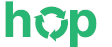 TARALAY IMPRESSION HOP ACOUSTIC 0,7 is een meerlaagse vinyl vloerbedekking met een dubbel vezelraam, een zeer hoge dichtheid schuimrug en een bedrukt dessin. Het is verkrijgbaar in een 2 meter brede rol met een slijtvastheidscategorie T.Het systeem TARALAY IMPRESSION HOP ACOUSTIC - vloerbedekking + bevestigingstape "HOP tape", code 059E0001 - maakt het mogelijk om de vloer zonder lijm te leggen.Dankzij het dubbele vezelraam - vezelvlies + vezelraster - en de gecalanderde tussenlaag bereikt de vloerbedekking een hoog niveau van stabiliteit, zelfs bij temperatuurwisselingen en zware belastingen.Het kan worden gelegd op verschillende bestaande ondergronden, inclusief asbest. Perfect geschikt voor renovatie of nieuwbouw.Zonder lijm is het snel en gemakkelijk te verwijderen aan het einde van zijn levensduur. De Gerflor bevestigingstape heeft geen invloed op de ondergrond en vergemakkelijkt de renovatie. Het hergebruik van de vloerbedekking, recycling of renovatie wordt dan mogelijk gemaakt.De totale dikte van het product is 4,35 mm, inclusief een transparante slijtlaag van 0,70 mm dik. Het biedt een geluidsisolatie van 19 dB en een indrukweerstand van ca. 0,08 mm. De dimensionale stabiliteit presteert tot 0,03% (gemiddelde meting).TARALAY IMPRESSION HOP ACOUSTIC wordt gemaakt in Frankrijk. Het bestaat voor minimaal 15% uit post-consumer PVC en kan oplopen tot 25% in totaal.De vloer is uitgerust met Protecsol® 2, een gepatenteerde oppervlaktebehandeling verkregen door UV-laser-crosslinking, waardoor het de beste chemische bestendigheid heeft tegen de belangrijkste producten die worden gebruikt in een gezondheidsomgeving, zoals betadine, eosine en hydro-alcoholische oplossingen, waardoor het onderhoud gemakkelijk is en de vloer lang meegaat. Deze behandeling voorkomt het aanbrengen van acrylemulsie gedurende de levensduur van het product.Het is vrij van formaldehyde, zware metalen en CMR 1 & 2 of vPvB (zeer persistent en zeer bioaccumulatief) of PBT (persistente, bioaccumulatieve en giftige stoffen) en voldoet voor 100% aan REACH. De VOC-emissies na 28 dagen (ISO 16000-6) liggen onder detectieniveaus (<10 μg / m3) en dit product is geclassificeerd als A + (de beste klasse) en gecertificeerd volgens Floorscore® & M1 voor de kwaliteit van de binnenlucht. Taralay Impression Compact heeft antibacteriële werkzaamheid (E.coli / S.aureus / MRSA): >99% na 24 uur volgens ISO22196.100% recyclebaar.